Acc GeometrySurface Area of Prisms- NotesPrior to lesson:Pages: 5-8 Cut out and find the area http://www.misd.net/mathematics/ImplementingGeometryUnits/3Dimensional/Netspyramidsandprisms.pdf Put all work on the work sheet: http://www.misd.net/mathematics/ImplementingGeometryUnits/3Dimensional/Prisms.pdf 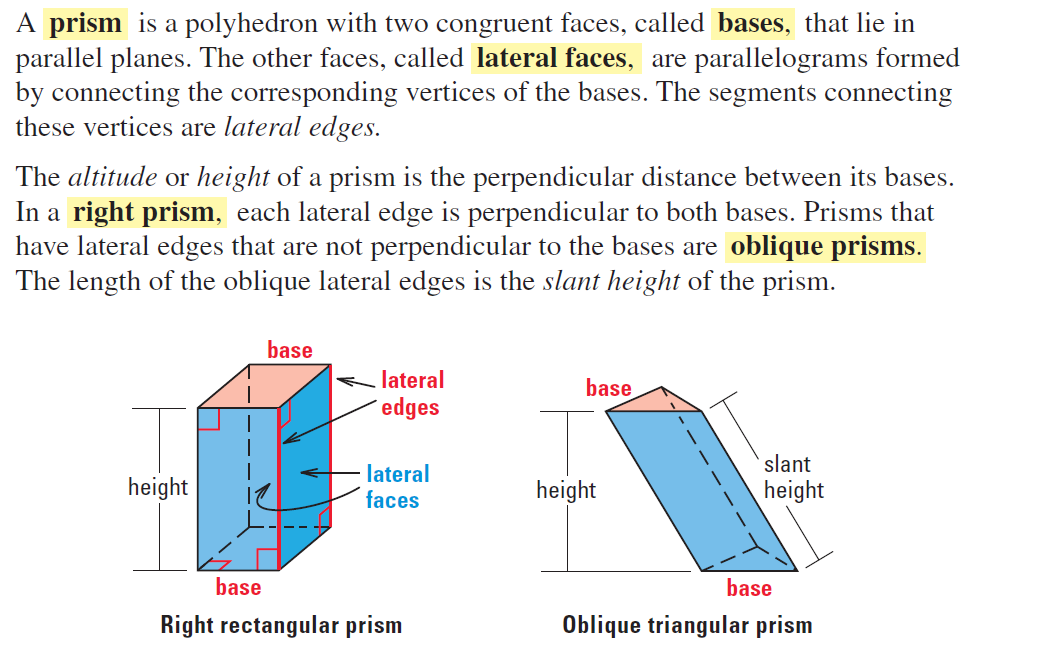 Example1: Find the lateral area and surface area of the prism. 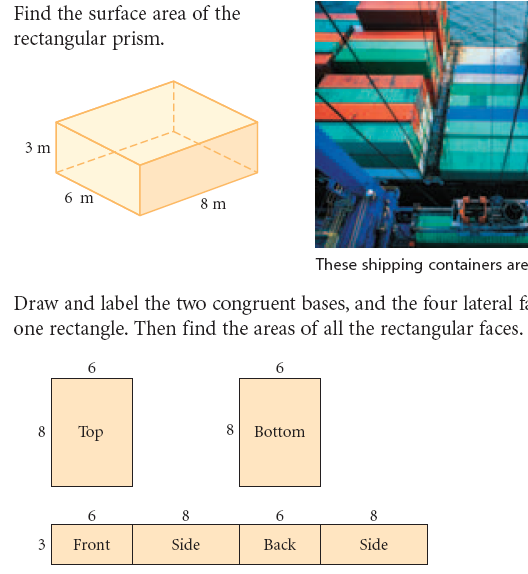 Find the lateral area and the surface area of the following solids. Round your answers to the nearest hundredth.Example 2: 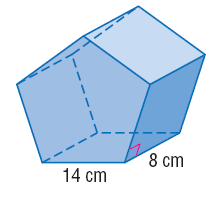 Example 3: 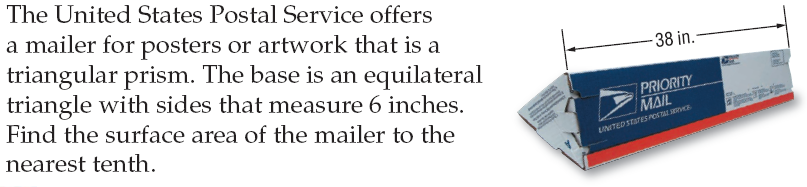 Name: __________________________________________________________________________ Date: ___________Acc GeometrySurface Area of Prisms- HWDirections: Round your answers to the nearest tenth if necessary. 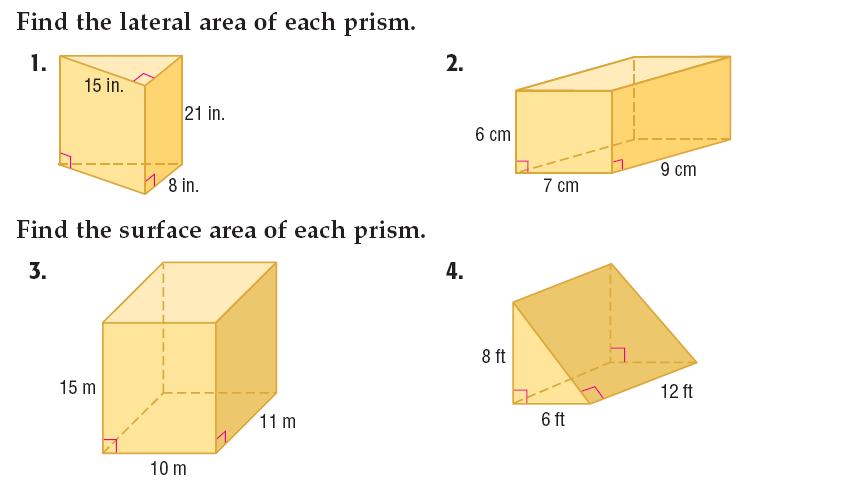 							Use 6x7 as the bases. 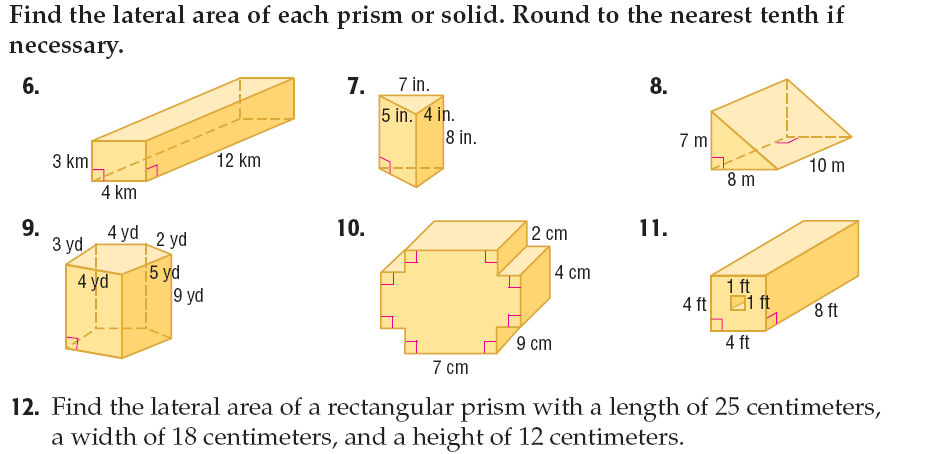 3.						4.5.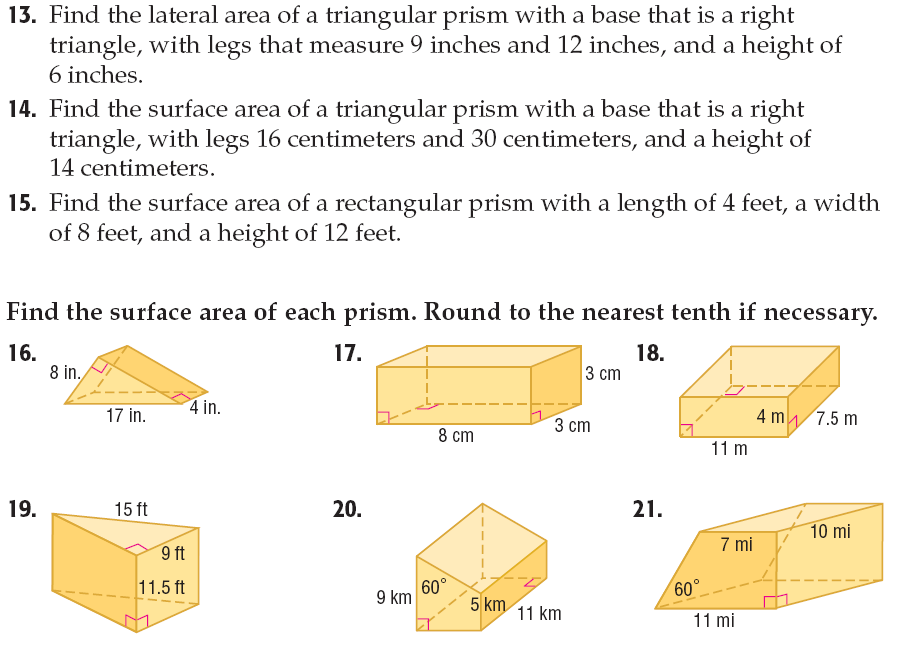 6.							7.8.								9.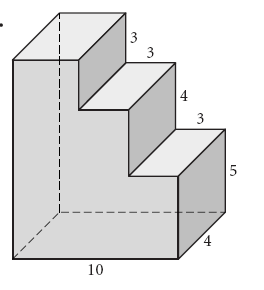 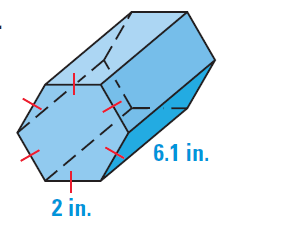 10.								11.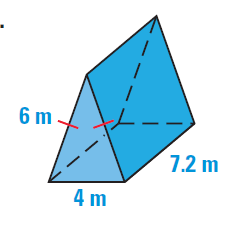 12.								13.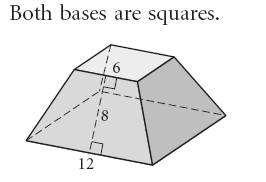 14. The base is a regular hexagon with a=12.1cm  s=14 cm  and h=7cm   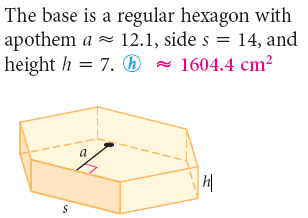 15.16.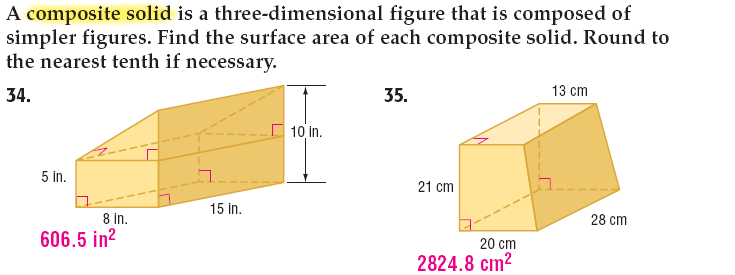 17.								18.Name: __________________________________________________________________________ Date: ___________Real World Applications Round answers to the nearest tenth. 1. 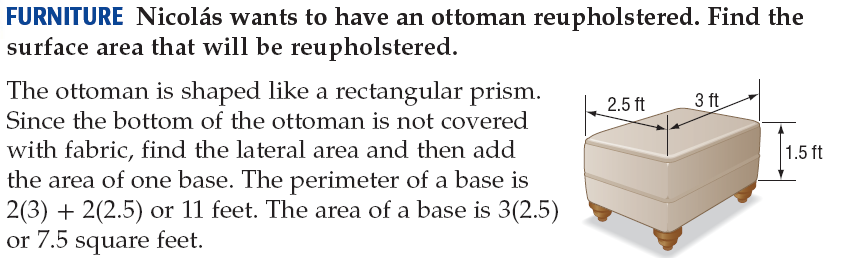 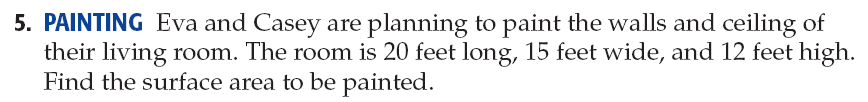 2.For #3 & 4 use the following information: 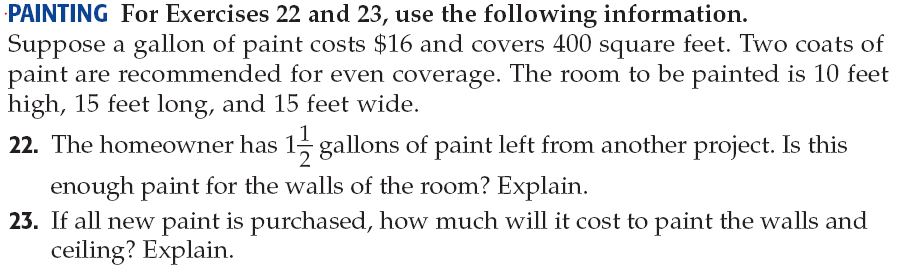 3.4. 5. 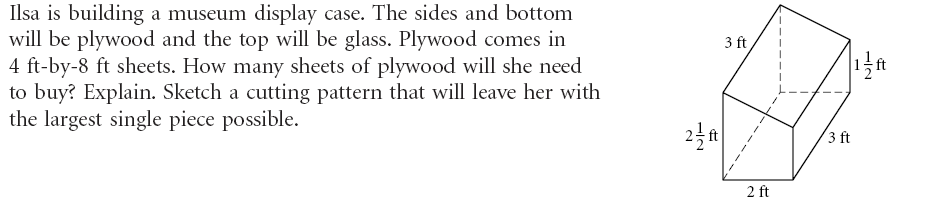 6.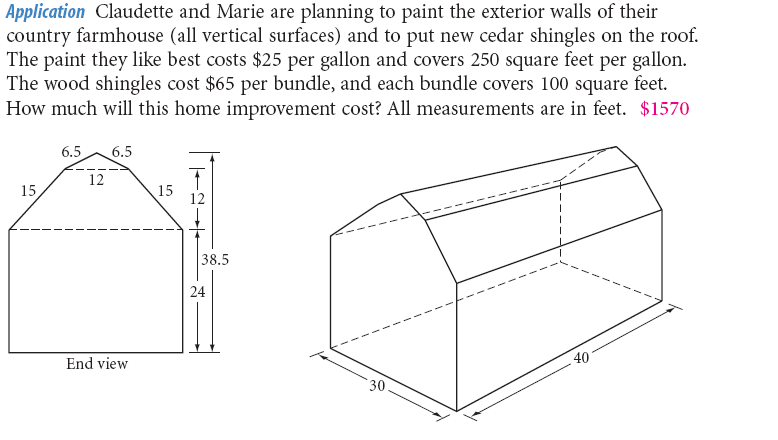 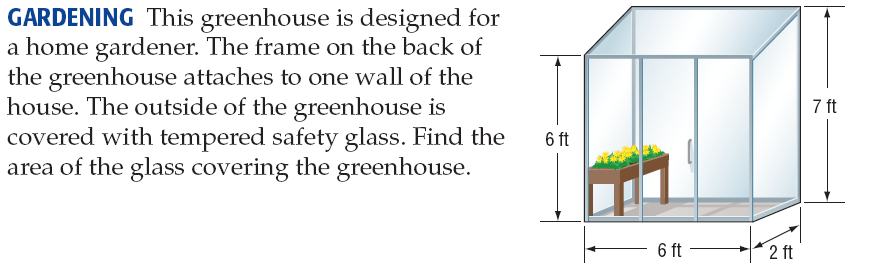 7.Solutions: SA of Prisms HW1. 840 in2	2. 234 cm2	3. 128 in2	4. 162 yd2	5. 216 in2	6. 850 m2	7. 336 ft2	8. 415.2 km2	9. 454.0 mi2	10. 356 cm2	11. 94.0 in2	12. 468 cm2	13. 137.8 m2	14. 1604.4 cm2	15. 1600cm2	16. 352 ft2	17.  606.5 in2	18. 2824.8 cm2Real World Applications 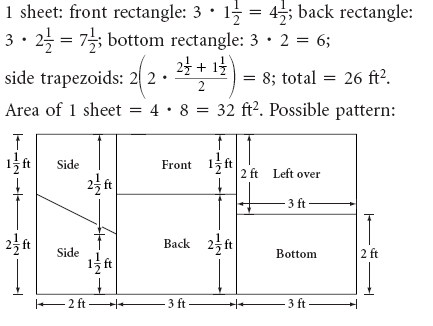 1. 24 ft2	2. 1140 ft2	3. No, walls are 600ft2; 1.5 gallons will only be		5. enough for one coat. 4. $80							      6. $15707. 75.4 ft2